Pagamento Iscrizioni	55CHIUSURA ESTIVA COMITATO REGIONALE LOMBARDIA FIGC/LND	571. Comunicazioni della f.i.g.c.	572. Comunicazioni della lega nazionale dilettanti	572.1 Comunicati Ufficiali L.N.D.	572.2 Circolari Ufficiali L.N.D.	572.3 IMPIANTI SPORTIVI (ERBA ARTIFICIALE)	583. Comunicazioni del Comitato Regionale Lombardia	593.1 Consiglio Direttivo	593.1.1 regolamento campionati lnd – stagione 2022/2023	593.1.3 CAMPIONATO regionale UNDER 18	823.1.4 GIRONI CAMPIONATI REGIONALI CALCIO A 11 LND - SGS	823.2 Segreteria	833.2.1 pubblicazione PROSSIMI COMUNICATI	833.2.2 DATE INIZIO campionati E TORNEI L.N.D. organizzati dal comitato regionale lombardia –stagione sportiva 2022/2023	834. Comunicazioni per l’attività del Settore Giovanile Scolastico del C.R.L.	854.2 Attività di competenza s.g.s.	854.2.1 Pubblicazione circolare UFFICIALE	855. Notizie DELLA DELEGAZIONE DI MONZA	855.1 Campionati S.G.S. 2021/2022 e limiti di età	855.2 CHIUSURA DELEGAZIONE	855.3 CAMPIONATO TERZA CATEGORIA	865.4 PLAYOFF JUNIORES	865.5 UNDER 18	865.6 TESSERAMENTO DIRIGENTI	865.7 OBBLIGO CONTEMPORANEITA’	866. Notizie su Attività Agonistica	877. Giustizia di Secondo Grado Territoriale	877.1 Corte sportiva di appello territoriale del crl	877.2 Tribunale Federale Territoriale del CRL	878. Rettifiche	878.1 RETTIFICHE	879. Legenda	88Legenda Simboli Giustizia Sportiva	88CHIUSURA ESTIVA COMITATO REGIONALE LOMBARDIA FIGC/LNDSi informa che il C.R. Lombardia osserverà chiusura estiva dal giorno 11 al giorno 21 agosto 2022. Le pratiche eventualmente depositate nei giorni di chiusura saranno evase a partire dal 22 agosto p.v. in ordine di ricezione. Si avvisano inoltre le Società che a seguito della predetta chiusura estiva degli uffici del CRL e delle sue Delegazioni Provinciali le ricariche dei wallet potranno effettuarsi esclusivamente dal portale società tramite modalità MAV o carta di credito.Eventuali richieste di carattere amministrativo potranno comunque essere inviate via email al seguente indirizzo: amministrazionecrl@lnd.it. Anche in questo caso le stesse saranno evase in ordine cronologico alla riapertura degli uffici.1. Comunicazioni della f.i.g.c. In allegato al presente C.U. si pubblica nota F.I.G.C. riguardante “Contributi a fondo perduto per ASD-SSD gestori di impianti sportivi-palestre”.2. Comunicazioni della lega nazionale dilettanti 2.1 Comunicati Ufficiali L.N.D.Di seguito si pubblicano:C.U. n. 45: “Ammissioni Campionato Nazionale Serie C Femminile - Stagione Sportiva 2022/2023”https://www.lnd.it/it/comunicati-e-circolari/comunicati-ufficiali/stagione-sportiva-2022-2023/9231-comunicato-ufficiale-n-45-ammissioni-campionato-nazionale-serie-c-femminile-stagione-sportiva-2022-2023/file C.U. n. 50: “Provvedimenti Procura Federale”https://www.lnd.it/it/comunicati-e-circolari/comunicati-ufficiali/stagione-sportiva-2022-2023/9236-comunicato-ufficiale-n-50-provvedimenti-procura-federale/file 2.2 Circolari Ufficiali L.N.D.Di seguito si pubblica:CIRCOLARE n. 15: “Decisioni del Tribunale Nazionale Antidoping” https://www.lnd.it/it/comunicati-e-circolari/circolari/circolari-2022-23/9230-circolare-n-15-decisioni-del-tribunale-nazionale-antidoping-4/filehttps://www.lnd.it/it/comunicati-e-circolari/circolari/circolari-2022-23/9230-circolare-n-15-decisioni-del-tribunale-nazionale-antidoping-4/file 2.3 IMPIANTI SPORTIVI (ERBA ARTIFICIALE)Provvedimento urgente ai sensi dell’art. 10, comma 2, del Regolamento di Lega, relativo all’utilizzo dei campi sportivi in erba artificiale con certificato di omologazione scaduto – Stagione Sportiva 2022/2023.Per i campi con omologazione scaduta nei termini per le iscrizioni ai Campionati: verrà concesso una deroga, con comunicazione immediata al Comitato Regionale, non appena la Proprietà/Società farà richiesta di ri-omologazione (attraverso il portale CeaWeb). La durata della deroga sarà estesa fino all’effettuazione dei test da parte dei tecnici dell’Ufficio Impianti Sportivi in erba artificiale, con conseguente emissione del nuovo Certificato di Omologazione (previa effettuazione di eventuali lavorazioni in pristino). Il pagamento della cifra per la ri-omologazione dovrà essere versato contestualmente al rilascio del Certificato di Omologazione.Per gli altri campi (ad esempio: campi sui quali è necessario il rifacimento del manto, campi che non possono essere più ri-omologati perché vetusti, etc. etc.): potrà essere concessa una deroga, ma solo a seguito di un sopralluogo tecnico di verifica; il sopralluogo potrà essere effettuato anche dai tecnici Fiduciari Regionali/Provinciali, su mandato dell’Ufficio Impianti Sportivi in erba artificiale ed eseguendo un protocollo di verifica stilato dallo stesso Ufficio. Nel momento stesso in cui la Proprietà/Società farà richiesta di deroga alla LND (attraverso il portale CeaWeb) verrà comunicato immediatamente al Comitato Regionale che la stessa è in fase di valutazione e che si potrà procedere al sopralluogo per la verifica delle condizioni di sicurezza. A valle del sopralluogo verrà rilasciata dall’Ufficio Impianti Sportivi in erba artificiale una nota in merito alle eventuali lavorazioni da dover effettuare per poter emettere la deroga e solo una volta ricevuta dichiarazione che tali lavorazioni sono state ottemperate potrà essere concessa la deroga per l’intera Stagione Sportiva. Il pagamento dovrà essere effettuato contestualmente al rilascio del documento di deroga. Qualora, a valle del sopralluogo, venisse riscontrata tecnicamente l’impossibilità di emettere la deroga per l’utilizzo del campo la Proprietà/Società dovrà fornire un altro campo di giuoco per poter proseguire le sue attività. 3. Comunicazioni del Comitato Regionale Lombardia3.1 Consiglio Direttivo3.1.1 regolamento campionati lnd – stagione 2022/2023A/1 CAMPIONATO di ECCELLENZAArticolazioneIl Campionato di Eccellenza organizzato dal C.R. Lombardia è articolato su TRE gironi  da 18 Squadre.Parteciperanno n° 54 Società come qui di seguito specificato:le Società con sede in Lombardia retrocesse dal Campionato Nazionale Serie D al termine della passata stagione sportiva 2022/2023;le Società che hanno acquisito tale diritto a seguito della classifica ottenuta all’esito del Campionato di Eccellenza della passata stagione sportiva 2021/2022;le Società promosse dal Campionato di Promozione al termine della passata stagione sportiva 2021/2022;le Società eventualmente ammesse a completamento dell’organico secondo le disposizioni stabilite dal CRL nella s.s. 2021/2022Resta salva l’applicazione dell’art. 52, comma 10, delle N.O.I.F..Limiti di partecipazione di calciatori in relazione all'etàAlle gare del Campionato di Eccellenza e alle altre dell’attività ufficiale organizzata dalla Lega Nazionale Dilettanti, possono partecipare, senza alcuna limitazione di impiego in relazione all’età massima, tutti i calciatori regolarmente tesserati per la stagione sportiva 2022/2023 che abbiano compiuto anagraficamente il 15° anno di età, nel rispetto delle condizioni previste dall’art. 34, comma 3, delle N.O.I.F.Premesso quanto sopra, il Consiglio Direttivo di Lega ha stabilito che nelle singole gare dell’attività ufficiale 2022/2023, le Società partecipanti al Campionato di Eccellenza hanno l’obbligo di impiegare – sin dall’inizio e per l’intera durata delle stesse e, quindi, anche nel caso di sostituzioni successive di uno o più dei partecipanti – almeno due calciatori così distinti in relazione alle seguenti fasce di età:- 1 nato dall’1.1.2003 in poi- 1 nato dall’1.1.2004 in poiAvvalendosi della facoltà di deroga consentita dal Consiglio Direttivo della L.N.D. (cfr. C.U. LND n.1 del 01/7/2022), il Comitato Regionale ha determinato di porre per le Società partecipanti ai Campionati organizzati dal C.R.L. l’obbligo di impiegare nell’attività ufficiale per la stagione sportiva 2022/2023, sin dall’inizio della gara e per tutta la durata della stessa e, quindi anche nel caso di sostituzioni successive, calciatori, distinti in relazione al numero e all’età, come segue: Categoria ECCELLENZA obbligo di impiego:                  di 1 calciatore nato dal 01.01.2002 in poi						         	 di 1 calciatore nato dal 01.01.2003 in poi						          	 di 1 calciatore nato dal 01.01.2004 in poiResta inteso che, in relazione a quanto precede, debbono eccettuarsi i casi di espulsione dal campo e, qualora siano state già effettuate tutte le sostituzioni consentite, anche i casi di infortunio dei calciatori delle fasce di età interessate.L’inosservanza delle predette disposizioni, ivi comprese quelle facoltativamente stabilite dai Consigli Direttivi dei Comitati, se ed in quanto deliberate e approvate dal Consiglio di Presidenza della L.N.D., sarà punita con la sanzione della perdita della gara prevista dal Codice di Giustizia Sportiva, fatte salve ulteriori sanzioni.Resta altresì inteso che nelle gare dell’attività ufficiale organizzata direttamente dalla L.N.D., che si svolgono in ambito nazionale (Coppa Italia; gare spareggio – promozione fra le seconde classificate del Campionato di “Eccellenza” per l’ammissione al Campionato Nazionale Serie D, ivi comprese – in quest’ultimo caso – quelle che eventualmente potrebbero svolgersi fra squadre appartenenti allo stesso Comitato Regionale), va osservato l’obbligo minimo sopraindicato - stabilito dalla L.N.D. - circa l’impiego di calciatori appartenenti a prestabilite fasce d’età, e cioè almeno un calciatore nato dall’1.1.2003 in poi ed almeno un calciatore nato dall’1.1.2004 in poi.Limiti di partecipazione di calciatori alle gare In deroga a quanto previsto dall’art. 34, comma 1, delle N.O.I.F., le Società partecipanti con più squadre a Campionati diversi possono schierare in campo, nelle gare di Campionato di categoria inferiore, i calciatori indipendentemente dal numero delle gare eventualmente disputate dagli stessi nella squadra che partecipa al Campionato di categoria superiore.Ammissione al Campionato Nazionale Serie DAcquisiscono il titolo sportivo per richiedere l’ammissione al Campionato Nazionale Serie D della stagione sportiva 2023/2024 le 36 squadre che, al termine della stagione sportiva 2022/2023, andranno ad occupare le seguenti posizioni di classifica:le 28 squadre che si classificano al primo posto di ogni singolo girone del Campionato di Eccellenza (3 squadre per il Comitato Regionale Lombardia;le 7 squadre vincitrici degli spareggi - promozione tra le seconde classificate di ogni singolo girone del Campionato di Eccellenza, secondo le modalità di svolgimento riportate al successivo punto e);la squadra di Eccellenza vincitrice della Coppa Italia Dilettanti 2022/2023 - fase nazionale - nel rispetto delle disposizioni di cui all’art. 49, comma 1, lett. c), delle N.O.I.F. e del Regolamento della manifestazione, fatto salvo quanto indicato al punto A/18 del presente Comunicato Ufficiale, in relazione all’eventualità che la vincente la Coppa Italia Dilettanti 2022/2023 consegua la promozione in Serie D attraverso la vittoria del Campionato di Eccellenza.Gare di spareggio - promozione per l’ammissione al Campionato Nazionale Serie D, organizzate dalla L.N.D.Al termine della stagione sportiva 2022/2023, le 28 squadre – suddivise in 14 gironi – seconde classificate dei rispettivi gironi del Campionato di Eccellenza, che i Comitati dovranno comunicare alla L.N.D. entro il termine del 15 Maggio 2023, dovranno disputare le gare spareggio-promozione, organizzate dalla L.N.D., per l’accesso ai sette posti validi per richiedere l’ammissione al Campionato Nazionale Dilettanti Serie D 2023/2024. Termini, modalità e norme di svolgimento delle predette gare di spareggio-promozione saranno resi noti con successivo Comunicato Ufficiale della Lega Nazionale Dilettanti.Retrocessione nel Campionato di PromozioneRetrocederanno al Campionato Promozione s.s. 2023/2024 n° 4 squadre per ogni girone.Le Società che al termine della stagione sportiva 2022/2023 occuperanno le ultime 2 posizioni nella classifica finale di ciascun girone del Campionato di Eccellenza retrocederanno direttamente al Campionato di Promozione 2023/2024 e le ulteriori 2 retrocessioni attraverso la disputa dei Play-Out.Il C.R. Lombardia procederà entro il 30 settembre 2023 alla pubblicazione del meccanismo che regolerà le promozioni e retrocessioni dei Campionati 2022/2023 in riferimento anche alla disciplina dei Play-Off e Play-Out.Attività GiovanileAlle Società di Eccellenza è fatto obbligo di partecipare con una propria squadra al Campionato “Juniores – Under 19” (v. punto A/9 – 2 e 3 del Comunicato Ufficiale nr 1 LND)..Alle Società di Eccellenza che non partecipano con proprie squadre al Campionato Regionale o Provinciale “Juniores – Under 19” o che, se iscritte, vi rinuncino prima dell’inizio della relativa attività, verrà addebitata la somma di € 4.000,00, quale concorso alle spese sostenute per l’organizzazione dell’attività giovanile del Comitato. La partecipazione al Campionato giovanile “Under 18” indetto dalla L.N.D. (v. punto A/10 del presente Comunicato Ufficiale) costituisce attenuante nell’addebito sopra previsto, nella misura di € 1.000,00.Le Società possono altresì partecipare con proprie squadre ai Campionati e ad altre attività indetti dal Settore per l’Attività Giovanile e Scolastica, con l’osservanza delle disposizioni all’uopo previste. La partecipazione all’attività delle categorie Allievi (Under 17) e Giovanissimi di Calcio a 11 (Under 15), compresa la “fascia B”, ovvero la partecipazione a Campionati Regionali femminili, sia di Lega che giovanili, aventi esclusivamente carattere agonistico, indetti dalla L.N.D. o dal Settore per l’Attività Giovanile e Scolastica, oppure ad attività delle categorie Allievi (Under 17) e Giovanissimi (Under 15) Calcio a Cinque, costituisce attenuante nell’addebito sopra previsto, nella misura di € 1.000,00 per ciascuna delle categorie svolte, indipendentemente dalle squadre iscritte, fatta salva la non cumulabilità delle attività di Calcio a 11 maschile e di Calcio a Cinque riferite alle categorie Allievi (Under 17) e Giovanissimi (Under 15).A/2 CAMPIONATO di PROMOZIONEArticolazioneIl Campionato di Promozione organizzato dal C.R. Lombardia è articolato su 6 gironi da 16 squadre.Parteciperanno n° 96 Società come qui di seguito specificato:le Società retrocesse dal Campionato di Eccellenza al termine della passata stagione sportiva 2021/2022;le Società che hanno acquisito tale diritto a seguito della classifica ottenuta nel Campionato di Promozione della passata stagione sportiva 2021/2022;le Società promosse dal Campionato di 1a Categoria al termine della passata stagione sportiva 2021/2022;le Società eventualmente ammesse a completamento dell’organico secondo le disposizioni stabilite dal CRL nella s.s. 2021/2022.Resta salva l’applicazione dell’art. 52, comma 10, delle N.O.I.F..Limite di partecipazione dei calciatori in relazione all'etàAlle gare del Campionato di Promozione, ed alle altre dell’attività ufficiale organizzata dalla Lega Nazionale Dilettanti, possono partecipare, senza alcuna limitazione di impiego in relazione all’età massima, tutti i calciatori regolarmente tesserati per la stagione sportiva 2022/2023 che abbiano compiuto anagraficamente il 15° anno di età, nel rispetto delle condizioni previste dall’art. 34, comma 3, delle N.O.I.F.Premesso quanto sopra, il Consiglio Direttivo di Lega ha stabilito che nelle singole gare dell’attività ufficiale 2022/2023, le Società partecipanti al Campionato di Promozione hanno l’obbligo di impiegare – sin dall’inizio e per l’intera durata delle stesse e, quindi, anche nel caso di sostituzioni successive di uno o più dei partecipanti – almeno due calciatori così distinti in relazione alle seguenti fasce di età:- 1 nato dall’1.1.2003 in poi- 1 nato dall’1.1.2004 in poi Avvalendosi della facoltà di deroga consentita dal Consiglio Direttivo della L.N.D. (cfr. C.U. LND n.1 del 01/7/2021), il Comitato Regionale ha determinato di porre, per le Società partecipanti ai Campionati organizzati dal C.R.L., l’obbligo di impiegare nell’attività ufficiale per la stagione sportiva 2021/2022, sin dall’inizio della gara e per tutta la durata della stessa e, quindi anche nel caso di sostituzioni successive, calciatori, distinti in relazione al numero e all’età, come segue: Categoria PROMOZIONE	obbligo di impiego 	di 1 calciatore nato dal 01.01.2002 in poi							di 1 calciatore nato dal 01.01.2003 in poi							di 1 calciatore nato dal 01.01.2004 in poiResta inteso che, in relazione a quanto precede, debbono eccettuarsi i casi di espulsione dal campo e, qualora siano state già effettuate tutte le sostituzioni consentite, anche i casi di infortunio dei calciatori delle fasce di età interessate. L’inosservanza delle predette disposizioni, ivi comprese quelle facoltativamente stabilite dai Consigli Direttivi dei Comitati, se ed in quanto deliberate e approvate dal Consiglio di Presidenza della L.N.D., sarà punita con la sanzione della perdita della gara prevista dal Codice di Giustizia Sportiva, fatte salve ulteriori sanzioni. Limiti di partecipazione di calciatori alle gare In deroga a quanto previsto dall’art. 34, comma 1, delle N.O.I.F., le Società partecipanti con più squadre a Campionati diversi possono schierare in campo, nelle gare di Campionato di categoria inferiore, i calciatori indipendentemente dal numero delle gare eventualmente disputate dagli stessi nella squadra che partecipa al Campionato di categoria superiore.Ammissione al Campionato di EccellenzaLe Società che al termine della stagione sportiva 2022/2023 si classificano al primo posto nei rispettivi gironi del Campionato di Promozione, acquisiscono il titolo sportivo per richiedere l’ammissione al Campionato di Eccellenza 2023/2024.Retrocessione nel Campionato di 1ª CategoriaRetrocederanno al Campionato 1ª Categoria  s.s. 2023/2024 n° 3 squadre per ogni girone.La Società che al termine della stagione sportiva 2022/2023 occuperà l’ultima posizione nella classifica finale di ciascun girone del Campionato di Promozione retrocederà direttamente al Campionato di 1ª Categoria  2023/2024 e le ulteriori 2 retrocessioni attraverso la disputa dei Play-Out.Il C.R. Lombardia procederà entro il 30 settembre 2023 alla pubblicazione del meccanismo che regolerà le promozioni e retrocessioni dei Campionati 2022/2023 in riferimento anche alla disciplina dei Play-Off e Play-Out. Attività GiovanileAlle Società di Promozione è fatto obbligo di partecipare con una propria squadra al Campionato “Juniores – Under 19” (v. punto A/9 – 2 e 3 del Comunicato Ufficiale nr 1 LND).Alle Società di Promozione che non partecipano con proprie squadre al Campionato Regionale o Provinciale “Juniores – Under 19” o che, se iscritte, vi rinuncino prima dell’inizio della relativa attività, verrà addebitata la somma di € 3.000,00, quale concorso alle spese sostenute per l’organizzazione dell’attività giovanile del Comitato. La partecipazione al Campionato giovanile “Under 18” indetto dalla L.N.D. (v. punto A/10 del presente Comunicato Ufficiale) costituisce attenuante nell’addebito sopra previsto, nella misura di € 1.000,00.Le Società possono altresì partecipare con proprie squadre ai Campionati e ad altre attività indetti dal Settore per l’Attività Giovanile e Scolastica, con l’osservanza delle disposizioni all’uopo previste. La partecipazione all’attività delle categorie Allievi (Under 17) e Giovanissimi (Under 15) di Calcio a 11 (compresa la “fascia B”), ovvero la partecipazione a Campionati Regionali femminili, sia di Lega che giovanili, aventi esclusivamente carattere agonistico, indetti dalla L.N.D. o dal Settore Giovanile e Scolastico, oppure ad attività delle categorie Allievi (Under 17) e Giovanissimi (Under 15) Calcio a Cinque, costituisce attenuante nell’addebito sopra previsto, nella misura di € 1.000,00 per ciascuna delle categorie svolte, indipendentemente dalle squadre iscritte, fatta salva la non cumulabilità delle attività di Calcio a 11 maschile e di Calcio a Cinque riferite alle categorie Allievi (Under 17) e Giovanissimi (Under15).A/3 CAMPIONATO di PRIMA CATEGORIAArticolazioneIl Campionato di 1a Categoria organizzato dal C.R. Lombardia è articolato su 12 gironi da 16 Squadre Parteciperanno n° 192 Società come qui di seguito specificato:le Società retrocesse dal Campionato di Promozione al termine della passata stagione sportiva 2021/2022;le Società che hanno acquisito tale diritto a seguito della classifica ottenuta nel Campionato di 1a Categoria della passata stagione sportiva 2021/2022;le Società promosse dal Campionato di 2a Categoria al termine della passata stagione sportiva 2021/2022;le Società eventualmente ammesse a completamento dell’organico secondo le disposizioni stabilite dal CRL nella s.s. 2021/2022.Resta salva l’applicazione dell’art. 52, comma 10, delle N.O.I.F..Limite di partecipazione dei calciatori in relazione all'etàAlle gare del Campionato di 1a Categoria, ed alle altre dell’attività ufficiale organizzata dalla Lega Nazionale Dilettanti, possono partecipare, senza alcuna limitazione di impiego in relazione all’età massima, tutti i calciatori regolarmente tesserati per la stagione sportiva 2022/2023 che abbiano compiuto anagraficamente il 15° anno di età nel rispetto delle condizioni previste dall’art. 34, comma 3, delle N.O.I.F.Avvalendosi della facoltà di deroga consentita dal Consiglio Direttivo della L.N.D. (cfr. C.U. LND n.1 del 01/7/2021), il Comitato Regionale ha determinato di porre per le Società partecipanti ai Campionati organizzati dal C.R.L. l’obbligo di impiegare nell’attività ufficiale per la stagione sportiva 2022/2023, sin dall’inizio della gara e per tutta la durata della stessa e, quindi anche nel caso di sostituzioni successive, calciatori, distinti in relazione al numero e all’età, come segue: PRIMA CATEGORIA: obbligo di impiego 	di 1 calciatore nato dal  01.01.2000 in poi						di 1 calciatore nato dal  01.01.2001 in poi						di 1 calciatore nato dal  01.01.2002 in poiL’inosservanza delle predette disposizioni, ivi comprese quelle facoltativamente stabilite dai Consigli Direttivi dei Comitati, se ed in quanto deliberate, sarà punita con la sanzione della perdita della gara prevista dal Codice di Giustizia Sportiva, fatte salve ulteriori sanzioni. Resta inteso che, in relazione a quanto precede, debbono eccettuarsi i casi di espulsione dal campo e, qualora siano state già effettuate tutte le sostituzioni consentite, anche i casi di infortunio dei calciatori delle fasce di età interessate. Limiti di partecipazione di calciatori alle gareIn deroga a quanto previsto dall’art. 34, comma 1, delle N.O.I.F., le Società partecipanti con più squadre a Campionati diversi possono schierare in campo, nelle gare di Campionato di categoria inferiore, i calciatori indipendentemente dal numero delle gare eventualmente disputate dagli stessi nella squadra che partecipa al Campionato di categoria superiore.Ammissione al Campionato di PromozioneLe Società che al termine della stagione sportiva 2022/2023 si classificano al primo posto nei rispettivi gironi del Campionato di 1^ Categoria acquisiscono il titolo sportivo per richiedere l’ammissione al Campionato di Promozione della stagione sportiva 2023/2024.Retrocessione nel Campionato di 2ª CategoriaRetrocederanno al Campionato di 2ª Categoria  s.s. 2023/2024 n° 3 squadre per ogni girone.La Società che al termine della stagione sportiva 2022/2023 occuperà l’ultima posizione nella classifica finale di ciascun girone del Campionato di Promozione retrocederà direttamente al Campionato di 2ª Categoria  2023/2024 e le ulteriori 2 retrocessioni attraverso la disputa dei Play-Out.Il C.R. Lombardia procederà entro il 30 settembre 2023 alla pubblicazione del meccanismo che regolerà le promozioni e retrocessioni dei Campionati 2022/2023 in riferimento anche alla disciplina dei Play-Off e Play-Out.Attività GiovanileLe Società di 1^ Categoria potranno facoltativamente partecipare con una propria squadra al Campionato Giovanile “Under 18” indetto dalla L.N.D. (v. punto A/10 del Comunicato Ufficiale nr 1 LND), ovvero ad attività delle categorie Allievi (Under 17) e Giovanissimi (Under 15), indette dal Settore per l’Attività Giovanile e Scolastica, oppure, in alternativa, al Campionato “Juniores Under 19” (v. punto A/9 2 e 3 del del Comunicato Ufficiale nr 1 LND).Le Società possono altresì partecipare con proprie squadre ad altra attività indetta dal Settore per l’Attività Giovanile e Scolastica, con l’osservanza delle disposizioni all’uopo previste.A/4 CAMPIONATO di SECONDA CATEGORIAArticolazioneIl Campionato di 2ª Categoria organizzato dal C.R. Lombardia in collaborazione con le Delegazioni Provinciali e/o Distrettuali è articolato su 24  gironi da 14/16 Squadre.Parteciperanno da un minimo di 336 ad un massimo di  384  Società come qui di seguito specificato:le Società retrocesse dal Campionato di 1a Categoria al termine della passata stagione sportiva 2021/2022;le Società che hanno acquisito tale diritto a seguito della classifica ottenuta nel Campionato di 2a Categoria della passata stagione sportiva 2021/2022;le Società promosse dal Campionato di 3a Categoria e, ove previsto, dal Campionato di “3a Categoria – Under 21” e dal Campionato di “3a Categoria – Under 19” al termine della passata stagione sportiva 2021/2022;le Società eventualmente ammesse a completamento dell’organico secondo le disposizioni stabilite dal CRL nella s.s. 2021/2022.Resta salva l’applicazione dell’art. 52, comma 10, delle N.O.I.F.Limite di partecipazione dei calciatori in relazione all'etàAlle gare del Campionato di 2a Categoria e alle altre dell’attività ufficiale organizzata dalla Lega Nazionale Dilettanti, possono partecipare, senza alcuna limitazione di impiego in relazione all’età massima, tutti i calciatori regolarmente tesserati per la stagione sportiva 2022/2023 che abbiano compiuto anagraficamente il 15° anno di età, nel rispetto delle condizioni previste dall’art. 34, comma 3, delle N.O.I.F. Avvalendosi della facoltà di deroga consentita dal Consiglio Direttivo della L.N.D. (cfr. C.U. LND n.1 del 01/7/2022), il Comitato Regionale ha determinato di porre, per le Società partecipanti ai Campionati organizzati dal C.R.L., l’obbligo di impiegare nell’attività ufficiale per la stagione sportiva 2022/2023, sin dall’inizio della gara e per tutta la durata della stessa e, quindi anche nel caso di sostituzioni successive, calciatori, distinti in relazione al numero e all’età, come segue: SECONDA CATEGORIA: obbligo di impiego 	di 2 calciatori nati   dal 01.01.2000 in poi						di 1 calciatore nato dal 01.01.2001 in poi.Resta inteso che, in relazione a quanto precede, debbono eccettuarsi i casi di espulsione dal campo e, qualora siano state già effettuate tutte le sostituzioni consentite, anche i casi di infortunio dei calciatori delle fasce di età interessate.L’inosservanza delle predette disposizioni, ivi comprese quelle facoltativamente stabilite dai Consigli Direttivi dei Comitati, se ed in quanto deliberate, sarà punita con la sanzione della perdita della gara prevista dal Codice di Giustizia Sportiva, fatte salve ulteriori sanzioni.Limiti di partecipazione di calciatori alle gareIn deroga a quanto previsto dall’art. 34, comma 1, delle N.O.I.F., le Società partecipanti con più squadre a Campionati diversi possono schierare in campo, nelle gare di Campionato di categoria inferiore, i calciatori indipendentemente dal numero delle gare eventualmente disputate dagli stessi nella squadra che partecipa al Campionato di categoria superiore. Ammissione al Campionato di 1ª CategoriaLe Società che al termine della stagione sportiva 2022/2023 si classificano al primo posto nei rispettivi gironi del Campionato di 2^ Categoria, acquisiscono il titolo sportivo per richiedere l’ammissione al Campionato di 1^Categoria della stagione sportiva 2023/2024.Retrocessione nel Campionato di 3ª CategoriaRetrocederanno al Campionato di 3ª Categoria  s.s. 2023/2024 n° 2 squadre per ogni girone.La Società che al termine della stagione sportiva 2022/2023 occuperà l’ultima posizione nella classifica finale di ciascun girone del Campionato di Promozione retrocederà direttamente al Campionato di 3ª Categoria  2023/2024 e per l’ulteriore retrocessione attraverso la disputa dei Play-Out.Il C.R. Lombardia procederà entro il 30 settembre 2023 alla pubblicazione del meccanismo che regolerà le promozioni e retrocessioni dei Campionati 2022/2023 in riferimento anche alla disciplina dei Play-Off e Play-Out.Attività GiovanileLe Società di 2ª Categoria possono, facoltativamente, partecipare con una propria squadra al Campionato “Juniores-Under 19” (v. punto A/9 – 2 e 3 Comunicato Ufficiale nr 1 LND) ovvero al Campionato “Under 18” (v. punto A/10 del Comunicato Ufficiale nr 1 LND), nonché ai Campionati e ad altre attività indetti dal Settore per l'Attività Giovanile e Scolastica con l'osservanza delle disposizioni all’uopo previste.A/5 CAMPIONATO di TERZA CATEGORIAArticolazioneIl Campionato di 3ª Categoria è organizzato dal C.R. Lombardia tramite le Delegazioni Provinciali e/o Distrettuali, sulla base di uno o più gironi stabiliti dal Comitato Regionale Lombardia.Il C.R.L. stabilisce inoltre le modalità di svolgimento ed il meccanismo di collegamento con il Campionato di 2^ Categoria.Hanno diritto di richiedere l'iscrizione al Campionato di 3ª Categoria:le Società retrocesse dal Campionato di 2a Categoria al termine della passata stagione sportiva 2021/2022;le Società che hanno preso parte al Campionato di 3a Categoria della passata stagione sportiva 2021/2022;fuori classifica, le Società che con le rispettive prime squadre partecipano a Campionati di categoria superiore;le Società di nuova affiliazione.Come disposto al capo III, punto 1), lett. a), del CU nr 1 della LND alle Società della L.N.D. che si affilieranno alla F.I.G.C. nella Stagione Sportiva 2022/2023 e parteciperanno con una propria squadra al Campionato di Terza Categoria 2022/2023 sarà riconosciuta la gratuità dei diritti di iscrizione a detto Campionato. Tale gratuità è, altresì, riconosciuta:alle Società che nella Stagione Sportiva 2022/2023 verranno autorizzate a effettuare il cambio di status da S.G.S. “pure” a L.N.D., qualora nella medesima Stagione Sportiva 2022/2023 si iscrivano con una propria squadra al Campionato di Terza Categoria;alle Società affiliatesi alla F.I.G.C. nella Stagione Sportiva 2021/2022 per partecipare ad attività Juniores “pura”, qualora nella Stagione Sportiva 2022/2023 si iscrivano con una propria squadra al Campionato di Terza Categoria.Limite di partecipazione dei calciatori in relazione all'etàAlle gare del Campionato di 3a Categoria e alle altre dell'attività ufficiale organizzata dalla Lega Nazionale Dilettanti possono partecipare, senza alcuna limitazione di impiego in relazione all’età massima, tutti i calciatori regolarmente tesserati per la stagione sportiva 2022/2023 che abbiano compiuto anagraficamente il 15° anno di età, nel rispetto delle condizioni previste dall’art. 34, comma 3, delle N.O.I.F.L’inosservanza delle predette disposizioni sarà punita con la sanzione della perdita della gara prevista dal Codice di Giustizia Sportiva, fatte salve ulteriori sanzioni. Limiti di partecipazione di calciatori alle gareIn deroga a quanto previsto dall’art. 34, comma 1, delle N.O.I.F., le Società partecipanti con più squadre a Campionati diversi possono schierare in campo, nelle gare di Campionato di categoria inferiore, i calciatori indipendentemente dal numero delle gare eventualmente disputate dagli stessi nella squadra che partecipa al Campionato di categoria superiore.Ammissione al Campionato di 2ª CategoriaLe Società che al termine della stagione sportiva 2022/2023 si classificano al primo posto nei rispettivi gironi del Campionato di 3^ Categoria, acquisiscono il titolo sportivo per richiedere l’ammissione al Campionato di 2^Categoria della stagione sportiva 2023/2024.Il C.R. Lombardia procederà entro il 30 settembre 2023 alla pubblicazione del meccanismo che regolerà le promozioni e retrocessioni dei Campionati 2022/2023 in riferimento anche alla disciplina dei Play-Off.Attività GiovanileLe Società di 3ª Categoria possono, facoltativamente, partecipare con una propria squadra al Campionato “Juniores-Under 19” (v. punto A/9 – 2 e 3 Comunicato Ufficiale nr 1 LND) ovvero al Campionato “Under 18” (v. punto A/10 del Comunicato Ufficiale nr 1 LND), nonché ai Campionati e ad altre attività indetti dal Settore per l'Attività Giovanile e Scolastica con l'osservanza delle disposizioni all’uopo previste.A/6 CAMPIONATO REGIONALE JUNIORES UNDER 19 “A”ArticolazioneIl Campionato Regionale Juniores Under 19 “A” è organizzato dal Comitato Regionale Lombardia sulla base di 5 gironi da 14 squadre ciascuno.Parteciperanno n°  70 Società come qui di seguito specificato:le società retrocesse dal campionato di serie D che partecipavano con la Juniores Under 19 al Campionato Nazionale “Juniores Under 19”;le Società che hanno acquisito tale diritto a seguito della classifica ottenuta all’esito del Campionato Regionale Juniores Under 19 “A” della passata stagione sportiva 2021/2022;le Società promosse dal Campionato Regionale Juniores Under 19 “B” al termine della passata stagione sportiva 2021/2022;le Società eventualmente ammesse a completamento dell’organico secondo le disposizioni stabilite dal CRL nella s.s. 2021/2022.Limite di partecipazione dei calciatori in relazione all’etàAlle gare del Campionato Regionale Juniores Under 19 “A” possono partecipare i calciatori nati dal 1° gennaio 2004 in poi e che, comunque, abbiano compiuto il 15° anno di età; è consentito impiegare fino a un massimo di 4 calciatori “fuori quota”, nati dal 1° gennaio 2003 in poi.L’inosservanza delle predette disposizioni sarà punita con la sanzione della perdita della gara prevista dal Codice di Giustizia Sportiva, fatte salve ulteriori sanzioni.Limite di partecipazione di calciatori alle gareIn deroga a quanto previsto dall’art. 34, comma 1, delle N.O.I.F., le Società partecipanti con più squadre a Campionati diversi possono schierare in campo, nelle gare di Campionato di categoria inferiore, i calciatori indipendentemente dal numero delle gare eventualmente disputate dagli stessi nella squadra che partecipa al Campionato di categoria superiore.Le gare del Campionato Regionale Juniores Under 19 “A” si disputeranno di norma nella giornata di SABATO. Per l’assegnazione del Titolo Regionale verranno effettuate FASI FINALI, le cui modalità di effettuazione saranno comunicate con apposito regolamento prima dell’inizio del Campionato.La VINCENTE parteciperà alle successive FINALI NAZIONALI.Entro lunedì 8 Maggio 2023, il CRL dovrà comunicare la Società vincente la propria fase regionale che si qualifica alla fase nazionale organizzata dalla Lega Nazionale Dilettanti.Retrocessione nel Campionato Regionale Juniores Under 19 “B”Retrocederanno al Campionato Regionale Juniores Under 19 “B” 2023/2024 n° 3 squadre per ogni girone.La Società che al termine della stagione sportiva 2022/2023 occuperà l’ultima posizione nella classifica finale di ciascun girone retrocederà direttamente al Regionale Juniores Under 19 “B”  2023/2024 e le ulteriori 2 retrocessioni attraverso la disputa dei Play-Out.Il C.R. Lombardia procederà entro il 30 settembre 2023 alla pubblicazione del meccanismo che regolerà le promozioni e retrocessioni dei Campionati 2022/2023 in riferimento anche alla disciplina dei Play-Off e Play-Out.A/7  CAMPIONATO REGIONALE JUNIORES UNDER 19 “B”ArticolazioneIl Campionato Regionale Juniores Under 19 “B” è organizzato dal Comitato Regionale Lombardia sulla base di 9 gironi da 16 squadre ciascuno.Parteciperanno n°  144 Società come qui di seguito specificato:le società retrocesse dal campionato Regionale Juniores Under 19 “A” al termine della passata stagione sportiva 2021/2022;le Società che hanno acquisito tale diritto a seguito della classifica ottenuta all’esito del Campionato Regionale Juniores Under 19 “B” della passata stagione sportiva 2021/2022;le Società promosse dal Campionato Juniores Provinciali al termine della passata stagione sportiva 2021/2022;le Società eventualmente ammesse a completamento dell’organico secondo le disposizioni stabilite dal CRL nella s.s. 2021/2022.Limite di partecipazione dei calciatori in relazione all’etàAlle gare del Campionato Regionale “Juniores – Under 19” possono partecipare i calciatori nati dal 1° gennaio 2004 in poi e che, comunque, abbiano compiuto il 15° anno di età; è consentito impiegare fino a un massimo di 4 calciatori “fuori quota”, nati dal 1° gennaio 2003 in poi.L’inosservanza delle predette disposizioni sarà punita con la sanzione della perdita della gara prevista dal Codice di Giustizia Sportiva, fatte salve ulteriori sanzioni.Limite di partecipazione di calciatori alle gareIn deroga a quanto previsto dall’art. 34, comma 1, delle N.O.I.F., le Società partecipanti con più squadre a Campionati diversi possono schierare in campo, nelle gare di Campionato di categoria inferiore, i calciatori indipendentemente dal numero delle gare eventualmente disputate dagli stessi nella squadra che partecipa al Campionato di categoria superiore.Le gare del Campionato Regionale Juniores Under 19 “B” si disputeranno di norma nella giornata di SABATO. Ammissione al Campionato Juniores Regionale “A”Le Società che al termine della stagione sportiva 2022/2023 si classificano al primo posto nei rispettivi gironi del Regionale Juniores Under 19 “B”, acquisiscono il titolo sportivo per richiedere l’ammissione al Campionato Juniores Regionale “A” della stagione sportiva 2023/2024.Retrocessione nel Campionato Juniores ProvincialeRetrocederanno al Campionato Provinciale Juniores Under 19  2023/2024 n° 4 squadre per ogni girone.Le Società che al termine della stagione sportiva 2022/2023 occuperanno le ultime 2 posizione nella classifica finale di ciascun girone retrocederanno direttamente al Campionato Provinciale Juniores Under 19  2023/2024 e le ulteriori 2 retrocessioni attraverso la disputa dei Play-Out.Il C.R. Lombardia procederà entro il 30 settembre 2023 alla pubblicazione del meccanismo che regolerà le promozioni e retrocessioni dei Campionati 2022/2023 in riferimento anche alla disciplina dei Play-Off e Play-Out.A/8 CAMPIONATO PROVINCIALE JUNIORES UNDER 19Il Campionato Provinciale “Juniores – Under 19” è organizzato da ciascuna Delegazione Provinciale e/o Distrettuale, sulla base di uno o più gironi.ArticolazioneAl Campionato Provinciale “Juniores – Under 19” partecipano le squadre di Società di Eccellenza, Promozione 1ª, 2ª, 3ª Categoria, “3ª Categoria - Under 21”, “3ª Categoria - Under 19”, “3ª Categoria – Over 30” e “3ª Categoria – Over35” che non sono iscritte nel campionato Regionale Juniores Under 19 “A” o “B”.Limite di partecipazione dei calciatori in relazione all’etàAlle gare del Campionato Provinciale “Juniores – Under 19” possono partecipare i calciatori nati dal 1° gennaio 2004 in poi e che, comunque, abbiano compiuto il 15° anno di età; è consentito impiegare fino a un massimo di 6 calciatori “fuori quota”, nati dal 1° Gennaio 2002 in poi (indistintamente nati negli anni 2002 e 2003).L’inosservanza delle predette disposizioni sarà punita con la sanzione della perdita della gara prevista dal Codice di Giustizia Sportiva, fatte salve ulteriori sanzioni.Limite di partecipazione di calciatori alle gareIn deroga a quanto previsto dall’art. 34, comma 1, delle N.O.I.F., le Società partecipanti con più squadre a Campionati diversi possono schierare in campo, nelle gare di Campionato di categoria inferiore, i calciatori indipendentemente dal numero delle gare eventualmente disputate dagli stessi nella squadra che partecipa al Campionato di categoria superiore.Ammissione al Campionato Regionale Juniores Under 19 “B”Le Società che al termine della stagione sportiva 2022/2023 si classificano al primo posto nei rispettivi gironi del Campionato Juniores Provinciale, acquisiscono il titolo sportivo per richiedere l’ammissione al Campionato Regionale Juniores Under 19 “B” della stagione sportiva 2023/2024.Le gare del Campionato Provinciale Juniores Under 19 si disputeranno di norma nella giornata di SABATO.Il C.R. Lombardia procederà entro il 30 settembre 2023 alla pubblicazione del meccanismo che regolerà le promozioni e retrocessioni dei Campionati 2022/2023 in riferimento anche alla disciplina dei Play-Off e Play-Out e saranno definiti i criteri dei ripescaggi.A/9  CAMPIONATO REGIONALE  JUNIORES UNDER 18ArticolazioneIl Campionato Regionale Juniores Under 18 è organizzato dal Comitato Regionale Lombardia sulla base di un numero variabile di gironi da definire al termine delle iscrizioni.Avranno titolo ad iscriversi al Campionato Regionale Juniores Under 18:le Società che hanno acquisito tale diritto a seguito della classifica ottenuta all’esito del Campionato Regionale Allievi U18  della passata stagione sportiva 2021/2022;le Società promosse dal Campionato Provinciale Allievi U18 al termine della passata stagione sportiva 2021/2022;le Società eventualmente ammesse a completamento dell’organico.Limite di partecipazione dei calciatori in relazione all’etàAlle gare del Campionato Regionale “Under 18” possono partecipare i calciatori nati dal 1° Gennaio 2005 in poi e che, comunque, abbiano compiuto il 15° anno di età. Nelle gare del Campionato Regionale “Under 18” non è consentito l’impiego di calciatori “fuori quota”.L’inosservanza delle predette disposizioni sarà punita con la sanzione della perdita della gara prevista dal Codice di Giustizia Sportiva, fatte salve ulteriori sanzioni.Limite di partecipazione di calciatori alle gareIn deroga a quanto previsto dall’art. 34, comma 1, delle N.O.I.F., le Società partecipanti con più squadre a Campionati diversi possono schierare in campo, nelle gare di Campionato di categoria inferiore, i calciatori indipendentemente dal numero delle gare eventualmente disputate dagli stessi nella squadra che partecipa al Campionato di categoria superiore.Le gare del Campionato Regionale Juniores Under 18 si disputeranno di norma nella giornata di SABATO. Per l’assegnazione del Titolo Regionale verranno effettuate FASI FINALI, le cui modalità di effettuazione saranno comunicate con apposito regolamento entro il 30 settembre 2023.Retrocessione nel Campionato Provinciale Juniores Under 18 Retrocederanno al Campionato Provinciale Juniores Under 18  2023/2024 n° 1 squadre per ogni girone.A/10  CAMPIONATO PROVINCIALE  JUNIORES UNDER 18Non previsto per la s.s. 2022/2023.A/11  CAMPIONATO di PROMOZIONE FEMMINILEIl Campionato di PROMOZIONE FEMMINILE è organizzato dal C.R.L. sulla base di due gironi tra le Squadre regolarmente iscritte per la stagione sportiva 2022-2023.Ammissione al Campionato di ECCELLENZA FEMMINILELe Società che al termine della stagione sportiva 2022/2023 si classificheranno al primo posto dei rispettivi gironi del Campionato di PROMOZIONE FEMMINILE acquisiranno il titolo sportivo per richiedere l’ammissione al Campionato di ECCELLENZA FEMMINILE della stagione sportiva 2023/2024.La seconda, terza, quarta e quinta classificata di ogni girone disputeranno i Play-Off.Tutte le gare di Play Off saranno gestite a cura del Comitato Regionale Lombardia secondo quanto stabilito dall’Art.57 delle NOIF; le disposizioni economiche saranno impartite dal Consiglio Direttivo regionale prima dell’inizio delle manifestazioni.Il C.R. Lombardia, comunque, prima dell’inizio dell’attività, procederà alla pubblicazione del meccanismo che regolerà le promozioni e retrocessioni dei Campionati 2022/2023 in riferimento anche alla disciplina dei Play-Off.A/12  CAMPIONATO  UNDER 19 FEMMINILEArticolazioneAl Campionato Femminile Under 19 possono partecipare le seconde squadre di Società di Serie C, ECCELLENZA e PROMOZIONE Regionale che ne facciano richiesta.Limite di partecipazione delle calciatrici in relazione all’etàAlle gare del Campionato Femminile Juniores Under 19 possono partecipare tutte le calciatrici nate dal 1° gennaio 2004 in poi e che, comunque, abbiano compiuto anagraficamente il 14° anno di età. E’ altresì consentito impiegare fino ad un massimo di quattro calciatrici “fuori quota”, nate 1 dal 1° gennaio 2002.L’inosservanza delle predette disposizioni sarà punita con la sanzione della perdita della gara prevista dal Codice di Giustizia Sportiva.Limite di partecipazione di calciatrici alle gareIn deroga a quanto previsto dall’art. 34, comma 1, delle N.O.I.F., le Società partecipanti con più squadre ai Campionati diversi possono schierare in campo, nelle gare di Campionato di Categoria inferiore, le calciatrici indipendentemente dal numero delle gare eventualmente disputate dalle stesse nella squadra che partecipa al Campionato di categoria superiore.Disciplina Sportiva Se al termine della fase regionale una calciatrice incorre in una o più giornate di squalifica, queste verranno scontate nella successiva fase nazionale.Qualificazione fase Nazionale Al termine del Campionato Under 19 2022/2023 la prima classificata del girone accederà alle finali nazionali Under 19.Varie Per quanto non previsto dal presente regolamento si fa espresso rinvio alle disposizioni regolamentari contenute nelle N.O.I.F., nel Codice di Giustizia Sportiva, nelle Regole del Giuoco del Calcio e nel Regolamento della Lega Nazionale Dilettanti.NORME COMUNI A TUTTE LE CATEGORIEORARI UFFICIALI DI INIZIO DELLE GARE PER LA STAGIONE SPORTIVA 2022/2023:Si dispone che gli orari ufficiali di inizio delle gare dei Campionati di Eccellenza, Promozione e Prima Categoria siano i seguenti:dal 27 agosto 2022 alle ore 15.30;dal 30 ottobre 2022 (entrata in vigore orario solare) alle ore 14.30;dal 26 marzo 2023 (entrata in vigore orario legale) alle ore 15.30;Play-off e Play-out ove previsti alle ore 17.00Salvo disposizione diversa da parte del Comitato Regionale emanate e pubblicate sui rispettivi Comunicati Ufficiali.L’orario di gara ufficiale per la disputa di tutte le gare ufficiali infrasettimanali (Campionato e/o Coppa) è fissato per le ore 20:30. Per le società che NON dispongono del campo con idoneo impianto di illuminazione, l’orario ufficiale è quello pomeridiano.Per i Campionati di competenza delle Delegazioni Provinciali valgono le disposizioni emanate e pubblicate sui rispettivi Comunicati Ufficiali.CONCOMITANZE DI GARE SULLO STESSO CAMPOIn caso di concomitanza di più gare sullo stesso campo di gioco valgono i seguenti criteri di priorità nello svolgimento delle stesse:- Campionato Nazionale Serie D;- Campionato Serie C Femminile- Campionato di Eccellenza;- Campionato di Promozione;- Campionato di 1ª Categoria;- Campionato di 2ª Categoria;- Campionato Nazionale “Juniores – Under 19”;- Campionato Nazionale Allievi (Under 17);- Campionato Nazionale Giovanissimi (Under 15);- Campionato Regionale Calcio Femminile Eccellenza;- Campionato Regionale “Juniores – Under 19” maschile;- Campionato Regionale “Juniores” femminile;- Campionato Regionale “Under 18”;- Campionato Regionale Allievi (Under17);- Campionato Regionale Under 16;- Campionato Regionale Giovanissimi (Under15);- Campionato Regionale Under 14;- Campionato di 3ª Categoria;- Campionato di “3ª Categoria – Under 21”;- Campionato di “3ª Categoria – Under 19”;- Campionato di “3ª Categoria-Over 30”;- Campionato di “3ª Categoria-Over 35”;- Campionato Provinciale Calcio Femminile Promozione;- Campionato Provinciale “Juniores – Under19”;- Campionato Provinciale “Under 18”;- Coppe Regionali Settore Giovanile;- Campionato Provinciale e Locale Settore Giovanile;- Coppe Provinciali e Locali Settore Giovanile;- Attività Amatori.Calcio a Cinque- Campionato Nazionale Serie A maschile;- Campionato Nazionale Serie A/2 maschile;- Campionato Nazionale Serie A Femminile;- Campionato Nazionale Serie B maschile;- Campionato Nazionale Serie A2 femminile;- Campionato Nazionale Under 19 maschile;- Campionato Nazionale Under 19 femminile;- Campionato Regionale Serie C-C/1 maschile;- Campionato Regionale Serie C/2 maschile;- Campionato Regionale Serie C femminile;- Campionato Provinciale Serie D maschile;- Campionato Provinciale Serie D femminile;- Campionato Regionale Under 21 maschile;- Campionato Regionale Under 21 femminile;- Campionato Regionale Under 19 maschile;- Campionato Regionale Under 19 femminile.AMMENDE PER RINUNCIA DISPUTA GARE DI CAMPIONATO (C.U. LND n. 1)In applicazione di quanto previsto dal C.U. LND n. 1, le ammende per rinuncia alla disputa di gare di campionato si applicano:in misura doppia se la rinuncia si verifica quando manchino tre giornate o meno alla conclusione dei Campionati;in misura quadrupla qualora la rinuncia si verifichi nelle fasi successive ai Campionati.In applicazione di quanto previsto dal C.U. LND n. 1, gli importi delle ammende per la rinuncia alla disputa di gare di Campionato sono fissate come segue:Campionato di Eccellenza e Campionato di Promozione 
1ª rinuncia €. 300,00;
2ª rinuncia €. 600,00; 
3ª rinuncia €. 1.000,00.Campionato di 1ª Categoria 
1ª rinuncia €. 150,00;
2ª rinuncia €. 300,00;
3ª rinuncia €. 600,00.Campionati di 2ª e 3ª Categoria, Campionato di “3ª Categoria – Under 21” , Campionato di “3ª Categoria – Under 19” , Campionato di “3ª Categoria – Over 30”, Campionato di “3ª Categoria – Over 35”, Campionato Regionale e Provinciale “Juniores – Under 19” (Calcio a Undici e Calcio a Cinque, maschile e femminile), Campionato Regionale e Provinciale “Under 18” , Campionato Regionale o Provinciale di Calcio Femminile, Campionato Regionale o Provinciale di Calcio a Cinque maschile e femminile:
1ª rinuncia €. 100,00;
2ª rinuncia €. 200,00;
3ª rinuncia €. 400,00.Attività Amatori 
1ª rinuncia €. 50,00;
2ª rinuncia €. 100,00;
3ª rinuncia €. 200,00.INDENNIZZI PER MANCATO INCASSO A SEGUITO DI RINUNCIA (campionato e coppe)A seguito di rinuncia alla disputa della gara da parte della squadra ospitata, la squadra ospitante ha diritto ai seguenti indennizzi per il mancato incasso;ECCELLENZA		400PROMOZIONE		300	1 CATEGORIA		2002 CATEGORIA		1003 CATEGORIA		100GARE EFFETTUATE A CURA DEGLI ORGANI FEDERALIGli incassi relativi alle gare che vengono organizzate ai sensi dell’art. 57, delle N.O.I.F., sono ripartiti secondo le modalità stabilite dall'Organo che ne dispone l’effettuazione.SGOMBERO DELLA NEVEAvvalendosi della facoltà concessa dalla L.N.D., il C.R.L. dispone quanto segue:Le società partecipanti ai campionati di Eccellenza e Promozione hanno l’obbligo di rimuovere la neve caduta prima delle 96 ore antecedenti la disputa di un incontro ufficiale di campionato o di rendere disponibile un idoneo campo di gioco, praticabile a tutti gli effetti, che consenta il regolare svolgimento della gara. Nel caso in cui non vengano disputate sino a due gare su un campo ove non vige l’obbligo di sgombero della neve, la società ospitante deve indicare tempestivamente un impianto sportivo alternativo idoneo. La mancata ottemperanza a tali disposizioni comporterà necessariamente la punizione sportiva della perdita dell’incontro a carico delle società inadempienti.Qualora particolari esigenze lo imponessero, il Comitato Regionale potrà disporre:alle Società partecipanti ai Campionati di Eccellenza e Promozione l’obbligo della spalatura della neve, rendendo agibile il campo di gioco per le gare ufficiali  nelle 72 ore precedenti l’inizio della gara;alle Società partecipanti ai Campionati di 1^ Categoria ed inferiori. l’obbligo della spalatura della neve, rendendo agibile il campo di gioco per le gare ufficiali  nei 6 giorni precedenti l’inizio della gara.Alle Società per le quali non vige obbligo di sgombero neve, laddove riescano a trovare un CAMPO di GIOCO alternativo, in luogo del proprio per la disputa della gara, la FIRMA della Società OSPITATA è necessaria solo come PRESA VISIONE MA NON AI FINI DEL CONSENSO anche se si dovesse variare l’orario, purché la gara rientri nella fascia compresa dalle 14.30 alle 20,30 di SABATO o dalle 14,30 alle 18,00 di DOMENICA.VARIAZIONI CALENDARIO, ORARI UFFICIALI E CAMPI DI GIOCOIl Comitato Regionale e le Delegazioni Provinciali sono gli unici soggetti competenti a disporre il rinvio e qualunque altra variazione delle gare ufficiali. La chiusura degli impianti disposta unilateralmente dalle Amministrazioni comunali, dagli Enti gestori o dagli altri soggetti proprietari non determina il rinvio automatico delle gare in programma pertanto la mancata disputa delle gare in programma a causa della chiusura degli impianti, che non coincida con il rinvio autorizzato dal Comitato Regionale o dalla Delegazione competente, comporta l’applicazione delle sanzioni previste dal Codice di Giustizia Sportiva.Il Comitato Regionale e Delegazioni Provinciali possono disporre d’ufficio o su richiesta delle Società che vi abbiano interesse, la variazione dell’ora di inizio di singole gare, nonché lo spostamento ad altra data delle stesse (anticipi o posticipi), l’inversione di turni di calendario o la variazione del campo di gioco.Le richieste di variazioni per accordo delle gare dei Campionati (variazioni del calendario, degli orari ufficiali, dei campi di gioco, ecc.) sono soggette all’addebito di una “tassa di istruttoria”, a carico della Società richiedente, pari a € 20,00 qualora pervengano oltre le ore 12.00 del martedì per le gare in programma il sabato o la domenica successiva o con meno di 5 (cinque) giorni prima della data fissata per lo svolgimento delle gare infrasettimanali. Analoga tassa sarà applicata per le richieste di variazione prive di adeguata motivazione.Le Delegazioni dipendenti sono tenute ad istituire identica “tassa di istruttoria” per i Campionati di competenza, pari a € 20,00, da applicare previa pubblicazione sui rispettivi Comunicati Ufficiali.Le richieste di variazioni di orario delle singole gare, lo spostamento ad altra data delle stesse (anticipi e posticipi) e l’inversione di turni di calendario devono essere corredate con l’assenso della Società avversaria interessata.Ogni variazione delle gare dei Campionati deve essere preventivamente autorizzata dal Comitato Regionale o dalla Delegazione Provinciale competente mediante ufficializzazione sul Comunicato Ufficiale, con apposita comunicazione o altri sistemi informativi ammessi nei casi urgenti (fax, servizio SMS, notizia sul sito internet ufficiale del Comitato/Delegazione, ecc.)Nel caso di reiterati rinvii per il perdurare di situazioni di impraticabilità dei campi di gioco (2 consecutivi), il Comitato Regionale e le Delegazioni competenti possono disporre, con un preavviso di almeno 5 (cinque) giorni, la disputa di singole gare in campi diversi da quello ufficiale, anche in deroga a quanto stabilito dal comma 2 dell’art. 19 delle NOIF. In tal caso le spese relative all’utilizzo dell’impianto, maggiorate di € 50,00 a titolo di spese di istruttoria, sono a totale carico della Società nel cui interesse viene disposta la variazione.Il Comitato Regionale e le Delegazioni Provinciali possono, senza comunicazione alcuna, rigettare le domande presentate senza l’osservanza delle disposizioni contenute nel presente paragrafo.ASSISTENZA MEDICASi rammenta che il Decreto del Ministero della Salute 24/4/2013 prevede l’obbligo per le Società e Associazioni Sportive Dilettantistiche di dotarsi di defibrillatori semiautomatici esterni (DAE) e di garantire la presenza di soggetti formati che sappiano utilizzare dette apparecchiature in caso di necessità. Le Società devono dotarsi del dispositivo di che trattasi e devono necessariamente espletare l’attività di formazione, presso i soggetti all’uopo accreditati per l’utilizzo delle suddette apparecchiature.Per quanto concerne l’assistenza medica, le Società ospitanti che partecipano al Campionato Nazionale Serie D, ai Campionati Nazionali di Calcio Femminile ed ai Campionati Nazionali di Calcio a Cinque, hanno l’obbligo di far presenziare in ogni gara un medico da esse designato, munito di documento che attesti l’identità personale e l'attività professionale esercitata e a disposizione della squadra ospitante e della squadra ospitata.L’inosservanza di tale obbligo, da parte delle Società dei Campionati Nazionali della L.N.D., deve essere segnalata nel rapporto di gara ai fini della irrogazione di una ammenda, ai sensi del Codice di Giustizia Sportiva.Alle Società ospitanti del Campionato Nazionale Serie D e del Campionato Nazionale Juniores è fatto, altresì, obbligo di avere ai bordi del campo di giuoco una ambulanza con defibrillatore. L’inosservanza di tale obbligo deve essere segnalata nel rapporto di gara ai fini della irrogazione di una ammenda, ai sensi del Codice di Giustizia Sportiva.Alle Società ospitanti del Campionato Nazionale Serie A maschile e femminile di Calcio a Cinque è fatto, altresì, obbligo di avere ai bordi del campo di giuoco una ambulanza con defibrillatore. L’inosservanza di tale obbligo deve essere segnalata nel rapporto di gara ai fini della irrogazione di una sanzione pari a € 500,00.Alle Società ospitanti dei Campionati Regionali maschili di Eccellenza è fatto obbligo di far presenziare in ogni gara un medico da esse designato, munito di documento che attesti l’identità personale e l’attività professionale esercitata e a disposizione della squadra ospitante e della squadra ospitata. In alternativa, alle Società ospitanti dei Campionati Regionali maschili di Eccellenza è fatto obbligo di avere ai bordi del campo di giuoco una ambulanza. L’inosservanza di uno di tali obblighi deve essere segnalata nel rapporto di gara ai fini della irrogazione di una ammenda, ai sensi del Codice di Giustizia Sportiva.Alle Società che partecipano alle altre attività indette dalla Lega Nazionale Dilettanti è raccomandato di attenersi alla predetta disposizione riferita alla presenza, in ogni gara, di un medico da esse designato, munito di documento che attesti l’identità personale e l’attività professionale esercitata e a disposizione della squadra ospitante e della squadra ospitata, oppure di avere ai bordi del campo di giuoco una ambulanza.La presenza di un DAE e di personale adeguatamente formato a bordo campo deve essere comunque sempre garantita.Sono fatti salvi eventuali provvedimenti delle Autorità governative e/o sanitarie per quanto attiene al Covid-19 e all’assistenza medica connessa allo svolgimento dei Campionati, delle competizioni agonistiche e di ogni altra attività ufficiale indetta e organizzata dalla Lega Nazionale Dilettanti nella stagione sportiva 2022/2023.PERSONE AMMESSE NEL RECINTO DI GIUOCOPer le gare dilettantistiche e giovanili organizzate in ambito regionale dalla Lega Nazionale Dilettanti, sono ammessi nel recinto di gioco, per ciascuna delle squadre interessate, purché muniti di tessera valida per la stagione in corso:un dirigente accompagnatore ufficiale;un medico sociale;il tecnico responsabile e, se la Società lo ritiene opportuno, anche un allenatore in seconda purché anch’esso in possesso dell’abilitazione richiesta per la conduzione della prima squadra e previa autorizzazione del Settore Tecnico ai sensi delle vigenti norme regolamentari;un dirigente, esclusivamente per i Campionati per i quali non è previsto l’obbligo di un allenatore abilitato dal Settore Tecnico;un operatore sanitario ausiliario designato dal medico sociale;i calciatori di riserva;per la sola ospitante, anche il dirigente addetto agli ufficiali di gara.Per le gare organizzate dalla Lega Nazionale Dilettanti in ambito nazionale e per quelle dilettantistiche regionali e giovanili, accanto o dietro la panchina possono essere aggiunti fino a due posti supplementari riservati all’allenatore dei portieri ed al preparatore atletico in possesso dell’abilitazione, tesserati dalla società ed in grado di fornire alla squadra nel corso della partita assistenza tecnica nelle attività di loro esclusiva competenza, ferma restando la responsabilità oggettiva della società per la loro condotta. In nessun caso possono sedere sulla panchina aggiuntiva, ad alcun titolo, altri calciatori tesserati in aggiunta a quelli iscritti nell’elenco di gara. Le generalità delle persone occupanti la panchina aggiuntiva devono essere inserite nell’elenco di gara, con la specificazione delle funzioni di competenza di ciascuna di esse, con l’indicazione del relativo numero di tessera.Possono, inoltre, essere ammessi nel recinto di gioco, in base alle disposizioni impartite dalla Lega, dai Comitati, dalla Divisione Calcio a Cinque, dai Dipartimenti Interregionale e Calcio Femminile o dal Settore per l’Attività Giovanile e Scolastica, i barellieri, i raccattapalle, i fotografi e i tele-operatori autorizzati dalla Società ospitante, responsabile del loro comportamento.OBBLIGO DELLA CONTEMPORANEITA’Al fine di garantire la regolarità dei singoli Campionati si dispone che tutte le gare delle ultime due giornate, aventi interessi di classifica in funzione della promozione diretta alle categorie superiori, della retrocessione diretta alle categorie inferiori, nonché dell’ammissione alle eventuali gare di play-off e play-out, si disputino in contemporaneità di data e di orario. Pertanto non sono ammessi anticipi o posticipi rispetto al calendario ufficiale delle gare aventi interessi di classifica In dette giornate, per le gare sopra indicate, si applicano le disposizioni circa l’obbligo della contemporaneità, previste dal C.U. n. 1 della L.N.D. significando che è facoltà del Comitato di variare orario e data delle gare aventi interesse di classifica al fine di disputarle in contemporanea.Al fine dell’applicazione dell’obbligo della contemporaneità di cui al comma precedente, l’orario per le gare del Campionato Juniores Under 19 “A” e “B” è quello ufficiale delle ore 15,30, salvo diversa disposizione pubblicata sul Comunicato Ufficiale del Comitato Regionale.Per i campionati di competenza delle Delegazioni Provinciali valgono le disposizioni emanate e pubblicate sui rispettivi Comunicati Ufficiali.ATTIVITA’ DELLE RAPPRESENTATIVEIn caso di convocazione nelle Rappresentative Provinciali, Regionali o Nazionali per la partecipazione a gare ufficiali di più di un calciatore appartenente ad una stessa Società è facoltà del Comitato Regionale e delle Delegazioni Provinciali, su richiesta documentata della Società interessata, di anticipare o posticipare d’ufficio le gare di Campionato nel rispetto degli impegni delle Rappresentative in funzione dello svolgimento del relativo Campionato e di disporre la disputa di più gare aventi interesse di classifica, qualora la convocazione avvenga nelle ultime 2 giornate del campionato di appartenenza.ORDINE PUBBLICOSi richiama l’attenzione sulle vigenti disposizioni contenute nell'art. 62, delle N.O.I.F., in materia di ordine pubblico, ed in particolare:“Le Società, in occasione delle gare programmate sui propri campi di giuoco, debbono tempestivamente inoltrare richiesta alla competente Autorità perché renda disponibile la Forza Pubblica in misura adeguata. L’assenza o l’insufficienza della Forza Pubblica, anche se non imputabile alle Società, impone alle stesse l’adozione di altre adeguate misure di sicurezza, conformi alle disposizioni emanate dalla Lega Nazionale Dilettanti. L’Arbitro, ove rilevi la completa assenza di responsabili al mantenimento dell'ordine pubblico, può non dare inizio alla gara”.Si rammenta che la copia della richiesta di intervento della Forza Pubblica, inoltrata dalla Società ospitante alla competente Autorità, dovrà essere esibita all’Arbitro prima dell'inizio della gara.Per le gare dell’attività ufficiale organizzata direttamente dalla L.N.D., che si svolgono in ambito nazionale (Coppa Italia; gare spareggio – promozione fra le seconde classificate del Campionato di “Eccellenza” per l’ammissione al Campionato Nazionale Dilettanti, ivi comprese – in quest’ultimo caso – quelle che eventualmente potrebbero svolgersi fra squadre appartenenti allo stesso Comitato Regionale), è fatto obbligo alle Società ospitanti di comunicare alla Società ospitata ed alle competenti Autorità di pubblica sicurezza – sia del proprio luogo, sia del luogo della Società ospitata – il quantitativo massimo dei biglietti di ingresso al campo sportivo messo a disposizione delle stesse Società ospitate.MAGLIE DA GIUOCOQualora i giocatori indossino maglie di colori confondibili, spetta alla squadra ospitante cambiare la propria maglia.La squadra ospitata conserva i propri colori sociali.Qualora fosse impossibile provvedere a sostituire l’equipaggiamento nella sua integrità, ciò non comporterà la conseguenza della mancata disputa della gara.Limitatamente alle gare dei Campionati nazionali organizzati dalla Divisione Calcio a Cinque, con esclusioni dei Campionati Nazionali Under 19 maschile e femminile, qualora le Società abbiano maglie di colore confondibile tra loro, la squadra ospitata sarà tenuta a cambiare la propria maglia, mentre quella ospitante manterrà i propri colori sociali.Limitatamente alle gare dei Campionati dilettantistici nazionali, regionali e provinciali, nonché dei Campionati giovanili Juniores “Under 19” della Stagione Sportiva 2022/2023, in deroga all’art. 72 delle N.O.I.F., è consentito ai calciatori e alle calciatrici partecipanti ai predetti Campionati di indossare, per tutta la durata della Stagione Sportiva, una maglia recante sempre lo stesso numero (non necessariamente progressivo), senza personalizzazione con il cognome del calciatore/calciatrice che la indossa.Per le società partecipanti al Campionato Nazionale di Serie D e al Campionato Nazionale di Serie C Femminile è consentito ai rispettivi calciatori e calciatrici, in appendice a quanto sopra previsto, di indossare per la durata della Stagione Sportiva 2022/2023 maglie da gioco recanti sul dorso, oltre alla stessa numerazione non obbligatoriamente crescente, anche la personalizzazione con il cognome del calciatore e della calciatrice che indossa detta maglia.Per le società appartenenti alla Lega Nazionale Dilettanti e al Settore Giovanile e Scolastico è altresì consentito, in aggiunta ai marchi già previsti, un appositivo recante il marchio dello sponsor tecnico su una manica della maglia indossata da ogni calciatore e calciatrice, in applicazione dell’art. 72, comma 7, delle N.O.I.F.MIGLIORE FORMAZIONEOgni Società è tenuta a schierare nelle gare dell’attività ufficiale la squadra con la migliore formazione. L’inosservanza della disposizione predetta comporta l'applicazione delle sanzioni di cui al Codice di Giustizia Sportiva, fatte salve ulteriori sanzioni.FORMAZIONE DELLE CLASSIFICHELe classifiche di tutti i Campionati indetti dalla Lega Nazionale Dilettanti vengono stabilite mediante l’attribuzione di tre punti per la gara vinta e di un punto per la gara pareggiata; per la gara perduta non vengono attribuiti punti. E’ fatto salvo quanto previsto al titolo I del Comunicato Ufficiale nr 1 della LND per quanto attiene alla conclusione delle competizioni agonistiche e di ogni altra attività ufficiale di competenza della Lega Nazionale Dilettanti per la corrente stagione sportiva 2022/2023.Per la formazione delle classifiche si applicano le disposizioni dell’art. 51 delle N.O.I.F.CLASSIFICHE, SPAREGGI PER LE PROMOZIONI O LE RETROCESSIONI, PLAY-OFF E PLAY-OUTPer definire la promozione alla categoria superiore o la retrocessione diretta alla categoria inferiore, oppure per stabilire la qualificazione o una posizione in classifica ovvero al solo fine di individuare le squadre che hanno titolo a partecipare ai play-off e ai play-out dei Campionati dilettantistici, si applica la disposizione di cui all’art. 51, delle N.O.I.F.SOSTITUZIONE DEI CALCIATORI E GIOCATORI DI RISERVANel corso delle gare di Campionato e nelle gare di manifestazioni ufficiali organizzate dalla Lega Nazionale Dilettanti, fatta eccezione per le gare delle categorie Allievi (Under 17) e Giovanissimi (Under 15) organizzate in ambito nazionale e periferico, in ciascuna squadra possono essere sostituiti/e cinque calciatori/calciatrici, indipendentemente dal ruolo ricoperto.Avvalendosi della facoltà concessa dalla L.N.D., il C.R.L. dispone quanto segue:è consentito in via sperimentale anche per la Stagione Sportiva 2022/2023 indicare nell’elenco dei calciatori/calciatrici di riserva un massimo di 9 calciatori/calciatrici, tra cui saranno scelti gli eventuali sostituti/e. Ciò premesso, si illustrano le procedure da seguire per la sostituzione dei calciatori/calciatrici:la segnalazione all’Arbitro dei calciatori/calciatrici che si intendono sostituire sarà effettuata - a gioco fermo e sulla linea mediana del terreno di gioco - a mezzo di cartellini riportanti i numeri di maglia dei calciatori/calciatrici che debbono uscire dal terreno stesso o di tabellone luminoso;i calciatori/calciatrici di riserva non possono sostituire i calciatori espulsi dal campo;i calciatori/calciatrici di riserva, finché non prendono parte al gioco, devono sostare sulla panchina riservata alla propria Società e sono soggetti alla disciplina delle persone ammesse in campo; le stesse prescrizioni valgono per i calciatori/calciatrici sostituiti/e e per i calciatori/calciatrici non utilizzati/e, i quali non sono tenuti ad abbandonare il campo al momento delle sostituzioni.IDENTIFICAZIONE DEI CALCIATORI/CALCIATRICIL’identificazione dei calciatori/calciatrici può avvenire:mediante una tessera plastificata munita di foto (o attestazione sostitutiva), rilasciata dalla Lega Nazionale Dilettanti per il tramite dei Comitati, della Divisione Calcio a Cinque e dei Dipartimenti Interregionale e Calcio Femminile;attraverso la conoscenza personale da parte dell’Arbitro;mediante un documento ufficiale di riconoscimento in corso di validità rilasciato dalle Autorità competenti ovvero fotocopia autenticata dal Comune di Residenza o da altra Autorità all’uopo legittimata o da un Notaio;mediante una fotografia autenticata dal Comune di residenza o da altra Autorità all’uopo legittimata o da un Notaio.TIME-OUT NEI CAMPIONATI DILETTANTISTICIIn tutte le Gare ufficiali, di ogni categoria, organizzate dal Comitato Regionale Lombardia e dalle Delegazioni Provinciali, è data facoltà di interrompere la gara per consentire ai calciatori delle due squadre di reidratarsi (cooling break).Ciò deve avvenire d’intesa tra arbitro e squadre, con valutazione gara per gara a seconda delle condizioni climatiche del luogo di svolgimento della partita. Il parere finale dell’arbitro sulla concessione o meno deve ritenersi vincolante.Il cooling break, il cui momento d’inizio è deciso dall’arbitro e non a richiesta delle squadre, viene effettuato circa al 30° minuto di ogni tempo (ossia circa ai minuti 30° e 75° della Gara),con la seguente modalità:la palla deve uscire dal campo affinché il cooling break possa avere inizio;l’arbitro é tenuto a segnalare l’inizio e la fine del cooling break;durante la pausa, i calciatori e gli arbitri devono posizionarsi nelle rispettive panchine/aree tecniche per rinfrescarsi;il tempo di gioco continua a scorrere e la durata della pausa deve essere aggiunta al recupero alla fine del tempo.POSTA ELETTRONICA CERTIFICATASi informa che tutte le Società dovranno dotarsi di un indirizzo di posta elettronica certificata (PEC), valida e funzionante, in base a quanto stabilito nella Norma Transitoria del vigente Codice di Giustizia Sportiva, segnatamente art. 142, comma 3.NORME DI RINVIOPer quanto non contemplato nelle presenti disposizioni si fa espresso riferimento alle disposizioni delle N.O.I.F., del C.G.S. e dello Statuto e Regolamento della L.N.D oltre al Comunicato n.1 della LND del 01.07.2022.Le presenti disposizioni potranno essere modificate nel corso della Stagione Sportiva a discrezione e insindacabile giudizio del Comitato Regionale tramite apposito provvedimento da pubblicarsi sul Comunicato Ufficiale.3.1.3 CAMPIONATO regionale UNDER 18Il Consiglio Direttivo del C.R. Lombardia, dato il numero di Società iscritte alla categoria, ha deliberato l’ammissione d’ufficio di tutte le “Under 18” iscritte ai Campionati Provinciali al Campionato Regionale. Per effetto di quanto sopra, i gironi della competizione “Under 18” regionale, previsti nel numero di 5 da 14 squadre cadauno (modificabile all’esito di eventuali rinunce), saranno pubblicati sul prossimo Comunicato Ufficiale. Le eventuali rinunce al Campionato Regionale da parte delle Società provenienti dal Campionato Provinciale dovranno pervenire entro e non oltre il giorno 8 agosto 2022 ore 15.00 a mezzo comunicazione PEC con allegata dichiarazione in questo senso da apporsi su carta intestata della Società, con timbro e firma (estesa e leggibile) del Presidente.In assenza di rinuncia, le Società si intenderanno definitivamente iscritte d’ufficio al Campionato regionale. Considerato che le spese organizzative del Campionato regionale sono previste in € 300,00=, mentre quelle provinciali ammontavano ad € 200,00=, la differenza a conguaglio, pari ad € 100,00=, sarà direttamente ripartita nel piano di rateazione reperibile in Area Società. 3.1.4 GIRONI CAMPIONATI REGIONALI CALCIO A 11 LND - SGSIn allegato al presente C.U. si pubblica la composizione dei gironi come deliberati dal Consiglio Direttivo del C.R. Lombardia 2 agosto u.s.3.2 Segreteria3.2.1 pubblicazione PROSSIMI COMUNICATI Si comunica che i prossimi Comunicati Ufficiali sono previsti nelle seguenti date: - 09/08/2022, C.U. nel quale è prevista la pubblicazione dei calendari dei Campionati delle Categorie Eccellenza e Promozione Maschile, Eccellenza Femminile e Juniores U19 Femminile; Gironi Under 18 Regionali e data di inizio della competizione; - 25/08/2022, C.U. nel quale è prevista la pubblicazione dei calendari dei Campionati della Prima Categoria e della Juniores Regionale Under 19 B e Promozione Femminile; - 01/09/2022, C.U. nel quale saranno pubblicati tutti gli ulteriori calendari rimanenti delle competizioni di Lega Nazionale Dilettanti (Juniores Regionali Under 19 A e Under 18 Regionali), oltre a tutti quelli delle competizioni di Settore Giovanile e Scolastico di competenza del C.R. Lombardia. L’ordine di pubblicazione dei Calendari dei Campionati tiene in considerazione l’ordine cronologico di inizio delle competizioni. 3.2.2 DATE INIZIO campionati E TORNEI L.N.D. organizzati dal comitato regionale lombardia –stagione sportiva 2022/2023Di seguito si riportano le date di inizio delle competizioni della L.N.D. organizzate dal C.R. Lombardia CATEGORIA 			COPPA 			         	CAMPIONATOEccellenza			27.08.2022			04.09.2022Promozione			27.08.2022			04.09.20221ª Categoria			04.09.2022			11.09.20222ª Categoria			08.09.2022			11.09.20223ª Categoria			08.09.2022			18.09.2022Under 19 Regionali A		03.09.2022			17.09.2022Under 19 Regionali B		03.09.2022			10.09.2022Under 19 Provinciali		03.09.2022			10.09.2022Under 18 Regionali						da definireEccellenza Femminile		da definire			04.09.2022Promozione Femminile		da definire			18.09.2022Under 19 Regionali Femminile					03.09.2022Allievi Regionali Under 17 Elite					18.09.2022Allievi Regionali Under 17					18.09.2022Allievi Regionali Under 16					18.09.2022Giovanissimi Regionali Under 15 Elite				18.09.2022Giovanissimi Regionali Under 15 				18.09.2022La data di inizio del Campionato Juniores Under 19 regionale A, a seguito della deliberata riduzione da 16 a 14 squadre per girone, viene variata dal 10.09.2022 al 17.09.2022. Per effetto di quanto sopra, la data del 10.09.2022 sarà utilizzata per la disputa della Coppa Lombardia4. Comunicazioni per l’attività del Settore Giovanile Scolastico del C.R.L.4.2 Attività di competenza s.g.s.4.2.1 Pubblicazione circolare UFFICIALENessuna comunicazione5. Notizie DELLA DELEGAZIONE DI MONZA5.1 Campionati S.G.S. 2021/2022 e limiti di etàSi ricorda che le iscrizioni per le categorie primi calci e piccoli amici vanno effettuate da portale societario 5.2 CHIUSURA DELEGAZIONESi comunica che la Delegazione di Monza resterà chiusa da lunedì 8 agosto a mercoledì 24 agosto. Riaprirà al pubblico giovedì 25 agosto p.v.5.3 CAMPIONATO TERZA CATEGORIA Considerato il numero delle squadre iscritte al campionato di Terza Categoria, la Delegazione di Monza ha istituito un girone di sole squadre della provincia di Monza ed un altro girone in collaborazione con la Delegazione di Como.Si Rammenta che il Campionato di Terza Categoria avrà inizio Domenica 11 Settembre in difformità dalla data pubblicata sul C.U. Regionale5.4 PLAYOFF JUNIORESSi informano le società che al termine del Campionato Juniores Under 19 , vengono previsti i PLAY Off dalla Seconda alla Quinta classificata al fine di formare classifica su base regionale per eventuali ripescaggi al Campionato Regionale B.Le modalità di svolgimento verranno comunicate in un successivo Comunicato UfficialeIl campionato provinciale Juniores under 19 avrà inizio il fine settimana del 10/11 Settembre p.v. 5.5 UNDER 18Come Pubblicato sul C.U. Regionale del 4/8 le squadre di Competenza della Delegazione di Monza iscritte al Campionato Provinciale Under 18 accedono al Campionato Regionale Under 18, le eventuali rinunce al Campionato Regionale da parte delle Società provenienti dal Campionato Provinciale dovranno pervenire entro e non oltre il giorno 8 agosto 2022 ore 15.00 a mezzo comunicazione PEC ( al C.R.L. ) con allegata dichiarazione in questo senso da apporsi su carta intestata della Società, con timbro e firma (estesa e leggibile) del Presidente. In assenza di rinuncia, le Società si intenderanno definitivamente iscritte d’ufficio al Campionato regionale. Considerato che le spese organizzative del Campionato regionale sono previste in € 300,00=, mentre quelle provinciali ammontavano ad € 200,00=, la differenza a conguaglio, pari ad € 100,00=, sarà direttamente ripartita nel piano di rateazione reperibile in Area Società.5.6 TESSERAMENTO DIRIGENTIMolte Società hanno già caricato dei tesseramenti dirigenti. Si ricorda che il tesseramento di un dirigente può essere approvato solo dopo l’ approvazione dell’ organigramma (quello originario contestualmente all’ iscrizione) e successive variazioni. Si invitano quindi le Società ad attendere l’ approvazione degli organigrammi prima di inserire i tesseramenti dirigenti.5.7 OBBLIGO CONTEMPORANEITA’ Al fine di garantire la regolarità dei singoli Campionati si dispone che tutte le gare organizzate dalla Delegazione di Monza di tutte le Categorie, delle ultime due giornate, aventi interessi di classifica in funzione della promozione diretta alle categorie superiori, della retrocessione diretta alle categorie inferiori, nonché dell’ammissione alle eventuali gare di play-off e play-out, si disputino in contemporaneità di data e di orario. Pertanto non sono ammessi anticipi o posticipi rispetto al calendario ufficiale delle gare aventi interessi di classifica In dette giornate, per le gare sopra indicate, si applicano le disposizioni circa l’obbligo della contemporaneità, previste dal C.U. n. 1 della L.N.D. significando che è facoltà della Delegazione di variare orario e data delle gare aventi interesse di classifica al fine di disputarle in contemporanea.6. Notizie su Attività AgonisticaNessuna Comunicazione7. Giustizia di Secondo Grado Territoriale7.1 Corte sportiva di appello territoriale del crlNessuna comunicazione7.2 Tribunale Federale Territoriale del CRLNessuna comunicazione8. Rettifiche8.1 RETTIFICHENessuna comunicazione9. Legenda	Legenda Simboli Giustizia SportivaA    NON DISPUTATA PER MANCANZA ARBITRO               B    SOSPESA PRIMO TEMPO                              D    ATTESA DECISIONI ORGANI DISCIPLINARI              F    NON DISPUTATA PER AVVERSE CONDIZIONI ATMOSFERICHEG    RIPETIZIONE GARA PER CAUSE DI FORZA MAGGIORE     H    RECUPERO D'UFFICIO                               I     SOSPESA SECONDO TEMPO                            K    RECUPERO PROGRAMMATO                             M    NON DISPUTATA PER IMPRATICABILITA' CAMPO         P    POSTICIPO                                        R    RAPPORTO NON PERVENUTO                           U    SOSPESA PER INFORTUNIO D.G.                      W   GARA RINVIATA Y    RISULTATI RAPPORTI NON PERVENUTI                 	IL SEGRETARIO								            IL DELEGATO         Alessandro Cicchetti	                				                       Ermanno Redaelli_______________________________________________________________________________________PUBBLICATO ED AFFISSO ALL’ALBO DELLA DELEGAZIONE PROVINCIALE DI MONZA IL 05/08/2022_______________________________________________________________________________________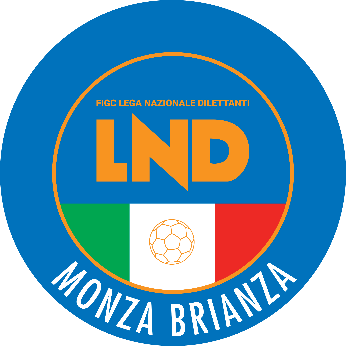 DELEGAZIONE PROVINCIALE DI MONZAVia Piave 7 -20900 MONZA  Tel. 039 2326135 - Fax 039 2304666 - e-mail: del.monza@lnd.itPEC: lndmonza@pec.comitatoregionalelombardia.itPEC GIUDICE SPORTIVO: giudicemonzabrianza@pec.comitatoregionalelombardia.ite-mail rapporti attività di base: adb.monza@lnd.itCanale telegram:@lndmonza  link: https://t.me/lndmonzahttps://t.me/lndmonzaORARIO APERTURALunedì 09:30-12:30/13:00-15:30/20:30-22:00Giovedì 13:30-16:00/20:30-22:00 
Martedì-Mercoledì-Venerdì 09:30-12:30/13:00-15:30Stagione Sportiva 2022/2023Comunicato Ufficiale N° 5 del 05/08/2022Pagamento IscrizioniLa procedura di iscrizione viene ultimata andando ad effettuare il pagamento dei documenti firmati elettronicamente in: == iscrizioni regionali e provinciali == pagamento documenti iscrizioni da portafoglio == selezionare i documenti da pagare == paga selezionati == digitare l' importo corretto == confermareStagione Sportiva 2022/2023Comunicato Ufficiale N° 5 del 05/08/2022Pagamento IscrizioniLa procedura di iscrizione viene ultimata andando ad effettuare il pagamento dei documenti firmati elettronicamente in: == iscrizioni regionali e provinciali == pagamento documenti iscrizioni da portafoglio == selezionare i documenti da pagare == paga selezionati == digitare l' importo corretto == confermareSIGLACATEGORIAISCRIZIONI FINO ALE8ESORDIENTI 9>9 12 anni MONZA 2010 (3 2011)08/09D8ESORDIENTI 9>9 11 anni MONZA 2011 (3 2012 10 ANNI Compiuti)08/09N8ES.MISTI 9>9 10/11/12 anni MZ 2010/2011 (2012 10 ANNI compiuti)08/09P8PULCINI 7>7 10 anni MONZA 2012 (3 2013*) 08/09R8PULCINI 7>7 9 anni MONZA 2013 (MOTIVARE RICHIESTA DEROGA 3 2014 8 ANNI COMPIUTI)08/09Q8PULCINI a7-- 9-10 anni MONZA 2012/201308/09U8PULCINI a7--- 8-9 anni MONZA 2013/2014  (8 anni compiuti )08/09:PPRIMI CALCI 8 anni --5v5 AUT.-MB –nati nel  201415/09:OPRIMI CALCI 7 anni-- 4v4 AUT.-MB—nati nel  201515/0981PRIMI CALCI 7-8anni    5<5 AUT.MB  nati nel 2014/201515/098PPICCOLI AMICI MONZA AUTUNNO    2016/2017 (5° anno compiuto)22/09